2014 Oakfield-Alabama Dash In the Dark XC RelaysFRIDAY NIGHT SEPTEMBER 5TH AT OAKFIELD-ALABAMA HIGH SCHOOLINVITATIONAL ENTRY FORMPlease Send or Email by Tuesday, August 26th, 2014Please send your payment to: OAHS XC c/o Peter Beuler Oakfield-Alabama High School7001 Lewiston Rd.Oakfield, NY 14125School:    	 School Address:   	Boys Coach:    	Work Phone:    	________Email:    	Cell Phone:    	_______Girls Coach:    	Work Phone:    	________Email:    	Cell Phone:    	________Estimate Number of relay teams.Boys Relay Teams  	Girls Relay Teams  	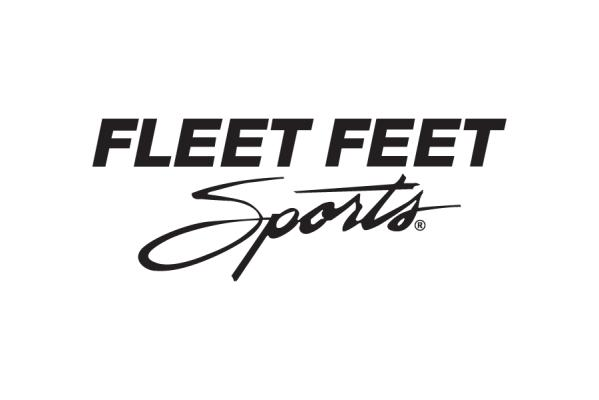 Please send or email THIS form by Tuesday, August 26th.Please e-mail your relay teams using the excel file by Tuesday, September 2nd by 8:00 PM to pbeuler@oahornets.orgContact Information:  Peter Beuler                                       School:  (585) 948-5211 Ex. 4537                                        Cell:  (585) 409-5119                                       Fax:  (585) 948-9362Thank you!!